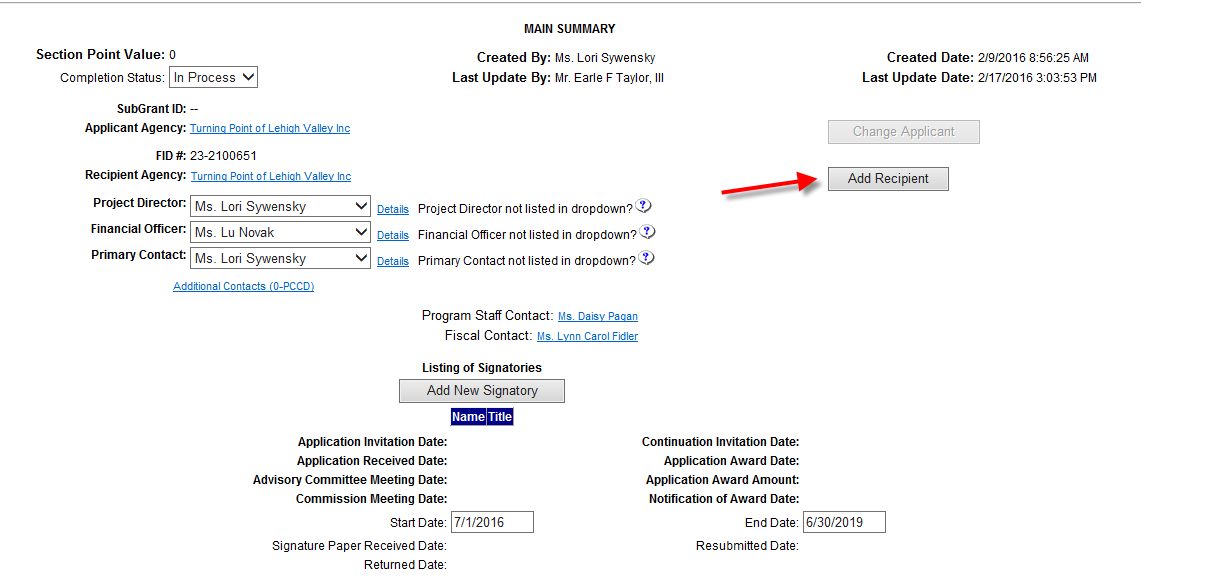 Instruction 1:  From the Main Summary Page click on Add Recipient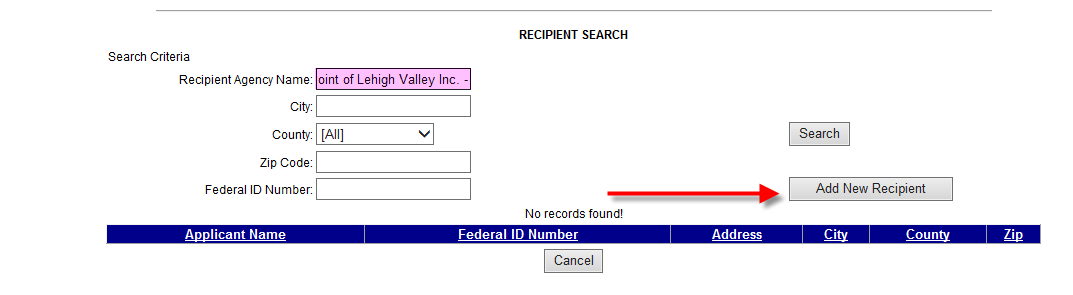 Instruction 2:   In the Recipient Agency Name type in Turning Point of Lehigh Valley Inc. – Northampton Hit search; you will get no resultsClick on Add New RecipientInstruction 3:  The following screen will appear: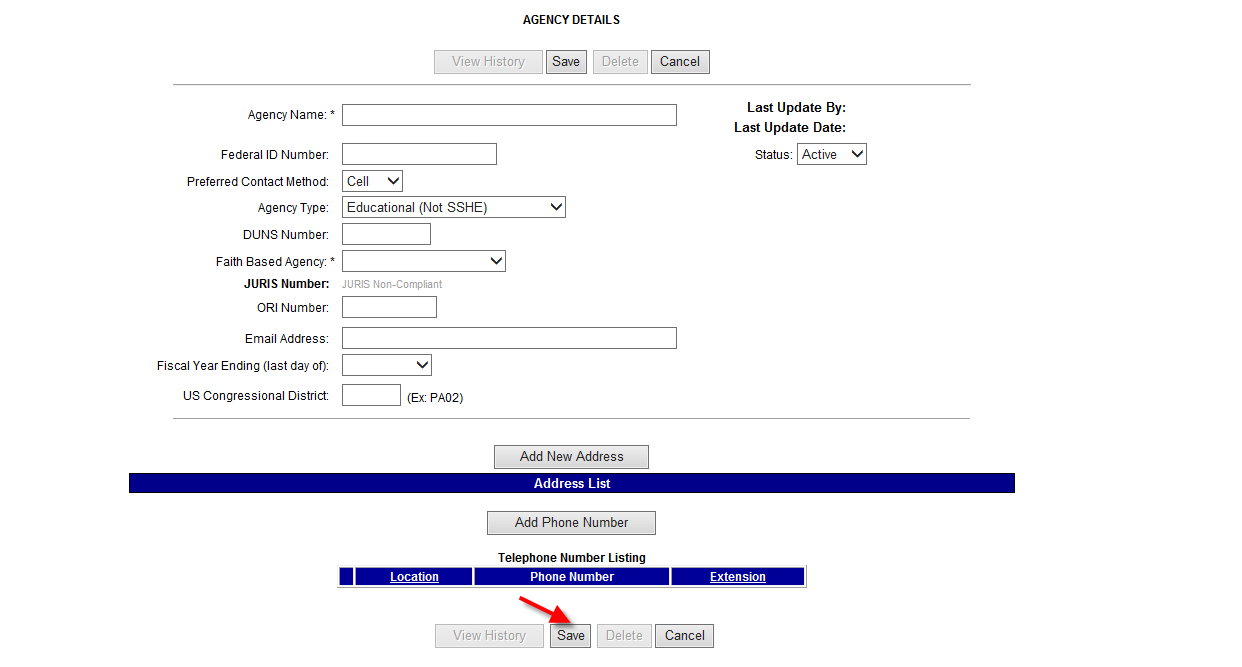 Instruction 4:  Complete the information on the Agency Details screen shown above with the Agency Name Turning Point of Lehigh Valley Inc. – Northampton the remainder of the information will be the  same information you use for Turning Point Lehigh Valley Inc. Instruction 5:  Hit Save (this will create a new recipient agency so you can prepare a budget for the expenses associated with serving Northampton County. This will take you to the Main Summary Page.  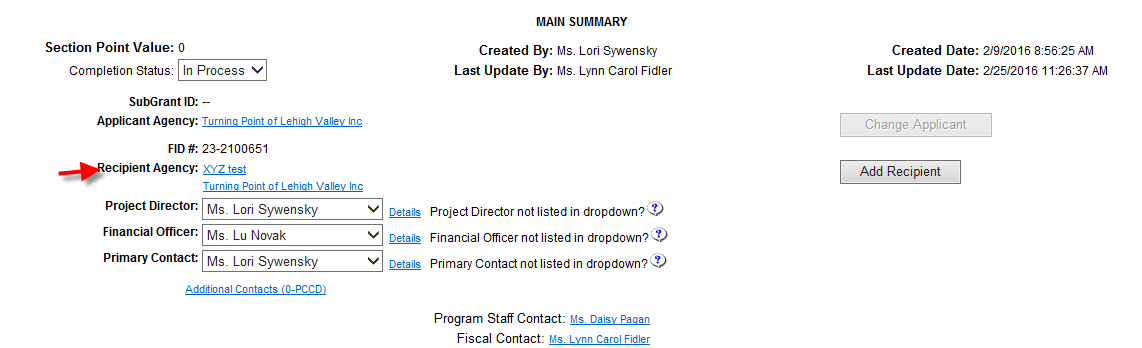 Instruction 6: You will now see the newly established Recipient Agency reflected as shown in the screenshot above.  Hit the save button at the bottom of the page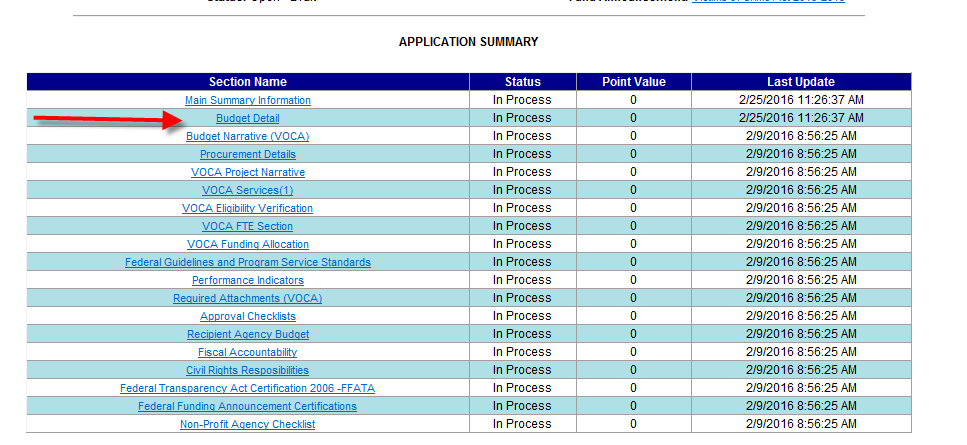 Instruction 7:  Click on the Budget Detail line as shown in the screenshot above.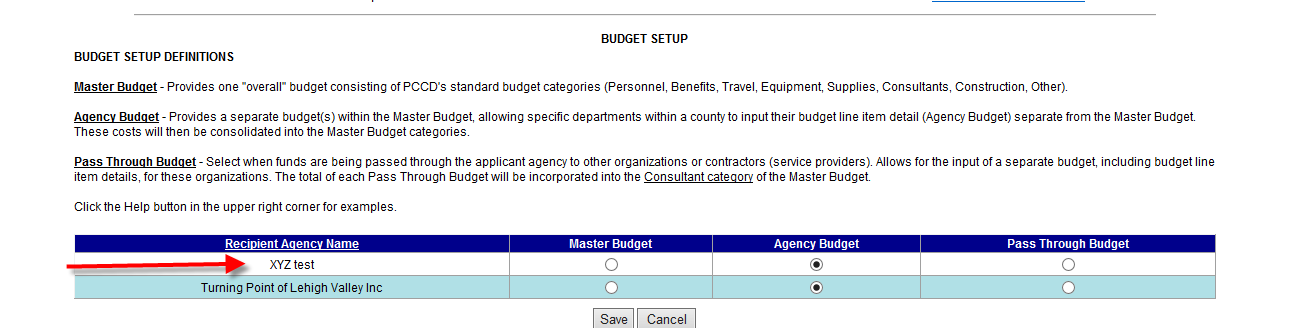 Instruction 8:  The Budget Setup screen will appear.  Turning Point of Lehigh Valley Inc. – Northampton will appear in the Recipient Agency Name column.  Please mark each Recipient Agency as an Agency Budget.Instruction 9:  You will now have a separate Budget for each county you service.  Click on the desired county and complete the budget as normal.